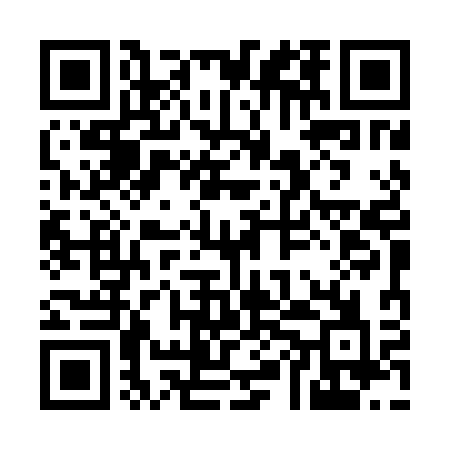 Ramadan times for Wyszewo, PolandMon 11 Mar 2024 - Wed 10 Apr 2024High Latitude Method: Angle Based RulePrayer Calculation Method: Muslim World LeagueAsar Calculation Method: HanafiPrayer times provided by https://www.salahtimes.comDateDayFajrSuhurSunriseDhuhrAsrIftarMaghribIsha11Mon4:194:196:1812:043:535:525:527:4412Tue4:174:176:1612:043:545:545:547:4613Wed4:144:146:1312:043:565:555:557:4814Thu4:114:116:1112:043:585:575:577:5015Fri4:094:096:0812:033:595:595:597:5216Sat4:064:066:0612:034:016:016:017:5417Sun4:034:036:0412:034:026:036:037:5618Mon4:004:006:0112:024:046:056:057:5919Tue3:573:575:5912:024:056:076:078:0120Wed3:553:555:5612:024:076:096:098:0321Thu3:523:525:5412:024:086:116:118:0522Fri3:493:495:5112:014:106:136:138:0723Sat3:463:465:4912:014:116:146:148:1024Sun3:433:435:4612:014:136:166:168:1225Mon3:403:405:4412:004:146:186:188:1426Tue3:373:375:4112:004:166:206:208:1727Wed3:343:345:3912:004:176:226:228:1928Thu3:313:315:3611:594:196:246:248:2229Fri3:283:285:3411:594:206:266:268:2430Sat3:253:255:3111:594:216:286:288:2631Sun4:224:226:2912:595:237:297:299:291Mon4:184:186:2612:585:247:317:319:312Tue4:154:156:2412:585:267:337:339:343Wed4:124:126:2112:585:277:357:359:364Thu4:094:096:1912:575:287:377:379:395Fri4:054:056:1712:575:307:397:399:426Sat4:024:026:1412:575:317:417:419:447Sun3:593:596:1212:575:327:437:439:478Mon3:553:556:0912:565:347:447:449:509Tue3:523:526:0712:565:357:467:469:5310Wed3:483:486:0412:565:367:487:489:55